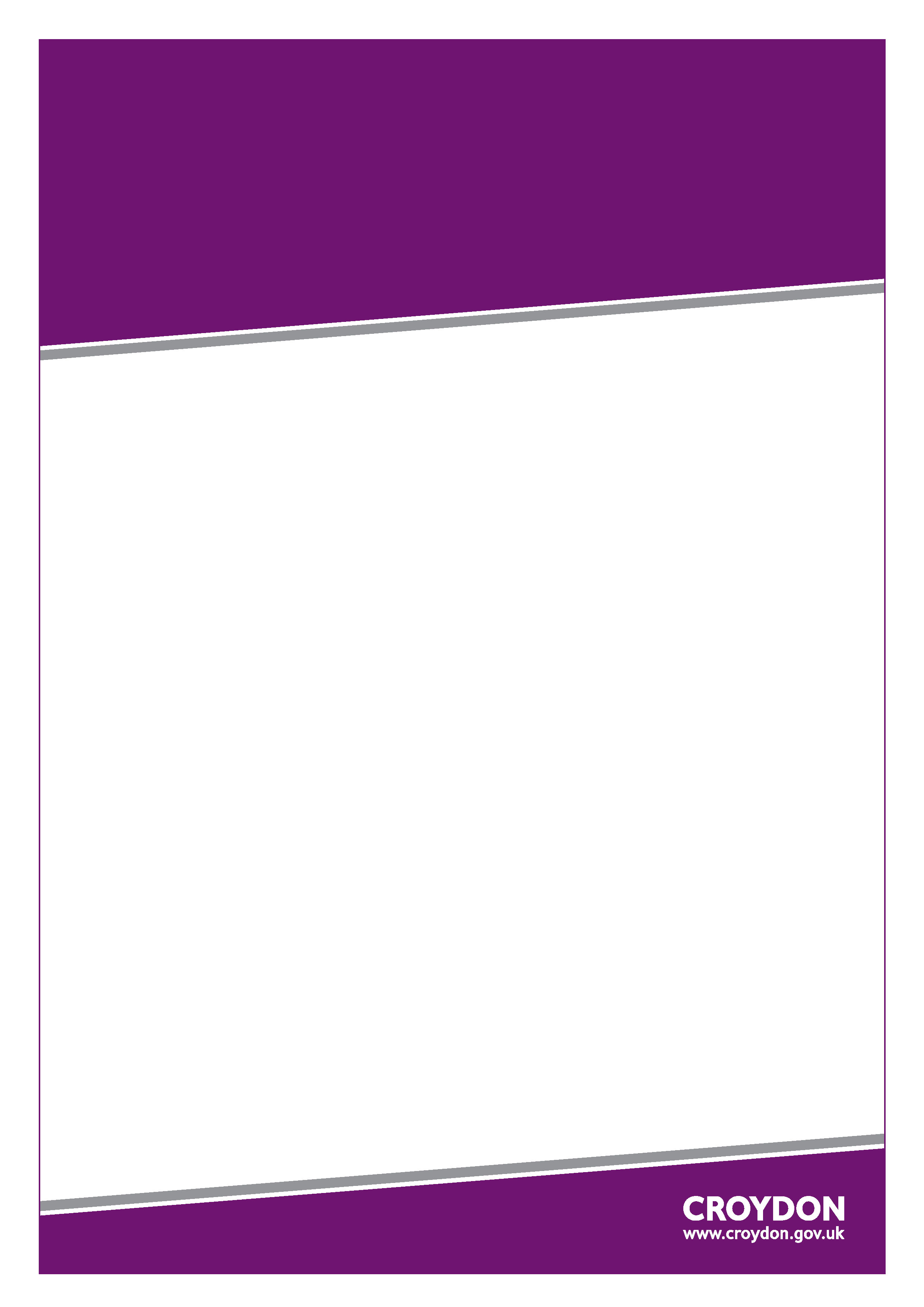 Contact DetailsAPPLICANT:	______________________		AGENT:		______________________NAME:		______________________		NAME:			______________________ADDRESS:	______________________		ADDRESS:		______________________ADDRESS:	______________________		ADDRESS:		______________________ADDRESS:	______________________		ADDRESS:		______________________CONTACT NO:	______________________		CONTACT NO:	______________________EMAIL:		______________________		EMAIL:		______________________The SiteSITE ADDRESS: 	____________________________________________________________________			____________________________________________________________________			____________________________________________________________________CURRENT USE:	(if vacant please list last known use)  			____________________________________________________________________			____________________________________________________________________SITE AREA:	_____ha/m²The ProposalPLEASE PROVIDE A DESCRIPTION OF YOUR PROPOSAL:  ________________________________________________________________________________________________________________________________________________________________________________________________________________________________________________________________________________________________________________________________________________Service Requested Service Level A:	First Design Review (Single)		£4,500 (plus VAT)   
Service Level B: 	Follow-up Review (Single)		£4,000 (plus VAT)		No. of reviews
Service Level C: 	Post Submission Review (Single)	£4,000 (plus VAT) 		No. of reviews
Service Level D: 	First Design Review (Double)		£8,500 (plus VAT) 		
Service Level E: 	Follow-up Review (Double)		£7,500 (plus VAT) 		No. of reviews
Service Level F: 	Post Submission Review (Double)	£7,500 (plus VAT) 		No. of reviewsFeesLEVEL OF SERVICE:     	________________NUMBER OF REVIEWS:	________________TOTAL FEES TO BE PAID:	________________PaymentIn order to raise an invoice, we first need to put the relevant details of the company making the payment into our system. Please supply the below information as soon as possible. COMPANY NAME: 	_____________________________________________________________________FULL ADDRESS TO 	_____________________________________________________________________APPEAR ON THE 	_____________________________________________________________________INVOICE: 			_____________________________________________________________________COMPANY 	REGISTRATION NO: 	_____________________________________________________________________CONTACT NAME:	 ____________________________________________________________________CONTACT TELEPHONE: ____________________________________________________________________CONTACT EMAIL:	_____________________________________________________________________CONTACT POSITION:	_____________________________________________________________________	Payment is due two weeks in advance of the review. Details on how to make the payment will be provided once the customer set up process is complete and the unique invoice number has been generated. Confidentiality REASONS WHY INFORMATION NEEDS TO BE TREATED AS CONFIDENTIAL:________________________________________________________________________________________________________________________________________________________________________Declaration I hereby agree to the engagement protocols and request the service indicated above. I agree to pay the fees for the service at least two weeks prior to the review taking place. SIGNED:		______________________DATE:		______________________Please send completed form and additional documents to: Spatial Planning3rd Floor, Zone CBernard Weatherill House8 Mint WalkCroydonCR0 1EAOR email to: SpatialPlanning@croydon.gov.uk and Natalie.Cho@croydon.gov.uk 